September 25th 2018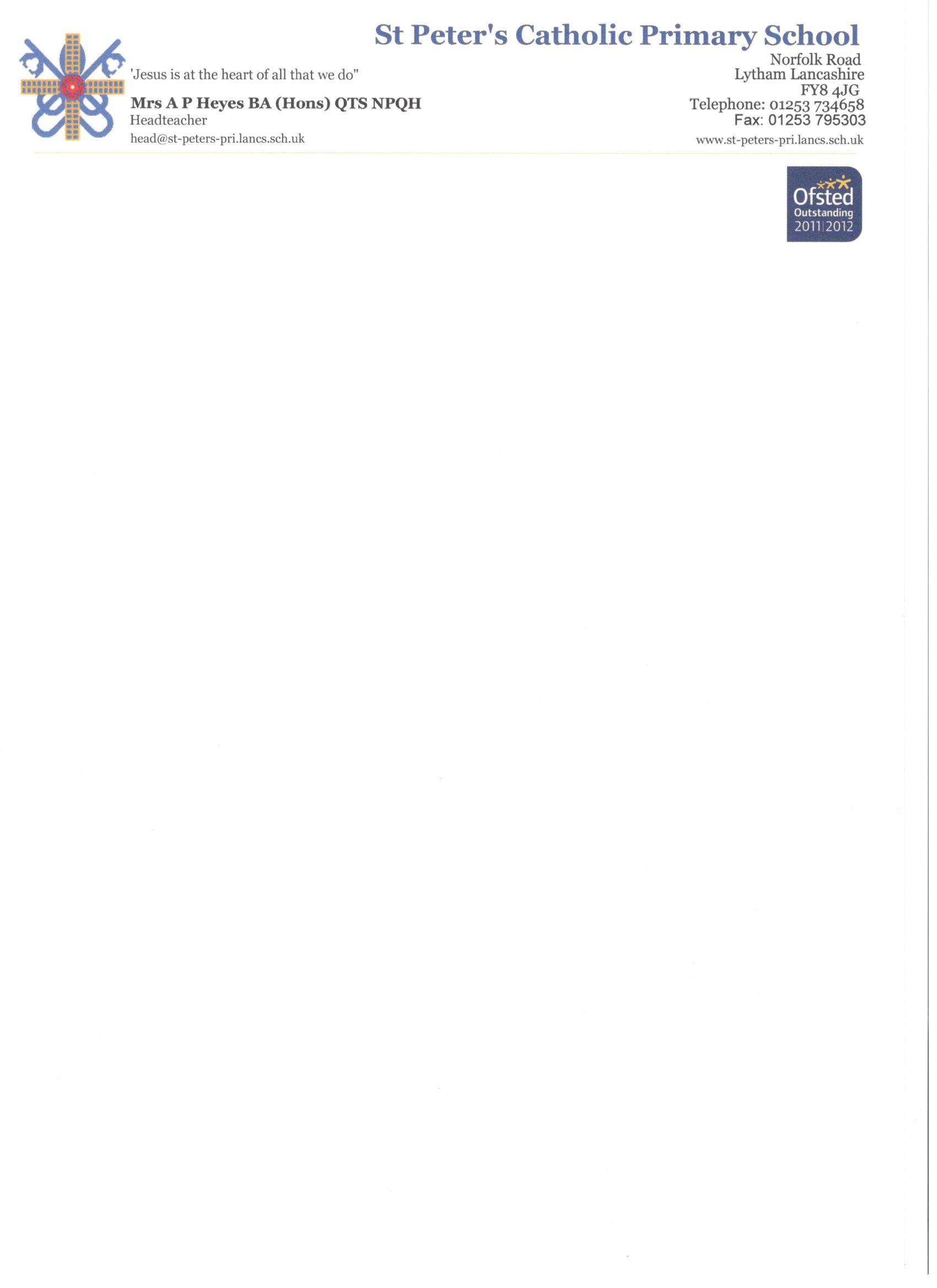 Dear ParentsSchool Mass, Years 1 - 6: Thursday 27th September at 9am at St Peters Church. Children should arrive at church at 8.45am. Parents and Grandparents are very welcome to join us. Volunteers are needed to help walk the children back to school.Children in Reception Class will not attend Mass and should come to school as usual. Parents Evenings: The first Parents Evenings of the school year will take place on Monday 15th October, 4.30pm – 6.30pm and Tuesday 16th October, 3.45 – 5.45pm. More information to follow to book an appointment.PTFA AGM: Will be held tomorrow, Wednesday 26th September, at 7pm in the school hall. Members for the year will be elected at the meeting and events for the year planned. All parents are welcome and we especially invite any new parents who are interested in helping organise events and getting involved.SATS Meeting: There will be a SATS information meeting for the parents of children in Year 6 on Monday 8th October at 6pm.School Admissions 2019: If your child’s 5th birthday falls on or between 1st September 2018 and 31st August 2019 it is time to make arrangements for a primary school place for Autumn 2019. Applications need to be made on-line at www.lancashire.gov.uk then search school admissions. The closing date is 11.59pm on 15th January 2019. In addition, parents putting St Peter’s as a school of their choice MUST complete a supplementary form obtainable from the school office if they wish faith criteria to be used.Harvest Assembly: This will be led by the children in Years 2, 1 and Reception at 9.15am on Tuesday 9th October. All parents and grandparents are welcome to join us. Harvest Party:  An invitation has been sent out to the Senior Citizens of both parishes to attend our Harvest Party on Tuesday 9th October at 1:30pm. Please can you give consideration to helping support this event by:Donating a raffle prize – (bottle of wine, tinned biscuits, fancy goods)Giving sandwiches, cakes etc, for the afternoon teaProviding transport to Senior Citizens who are unable to walk to school.Helping to set up the hall, serve the tea/coffee and organising the distribution of raffle prizes. Harvest Lunch: The cook would like to invite all children to a Harvest Festival Lunch on Tuesday 9th October when the menu will be:Hotdog Sausage in a Finger RollOr Quorn Mince in a Yorkshire PuddingWithChunky Chips and seasonal vegetables~ Fruit CookieOrFresh Fruit The meal is covered by the Infant Free School Meal for children in Reception, Year 1 and Year 2 and is priced £2.20 for children in Years 3, 4, 5 and 6.Yours sincerelyMrs A HeyesHeadteacherHarvest Lunch – Tuesday 9th OctoberMy child………………………………… would like to join the Harvest Festival lunch on Tuesday 9th October. I enclose £2.20 for children in Years 3, 4, 5 and 6.Signed………………………………..……………………………………………………………………………………………………………………………………………………Senior Citizens Harvest Party – Tuesday 9th OctoberI can help with the following:Donating a raffle prizeGiving sandwiches, cakes etc for the afternoon teaProviding transport to Senior Citizens without transportHelping to set up the hall, serve tea/coffee and organizing the distribution of raffle prizesName…………………………………………. Child’s class…………………………………………..